Vysokovskiy bor — summer camp in Russia 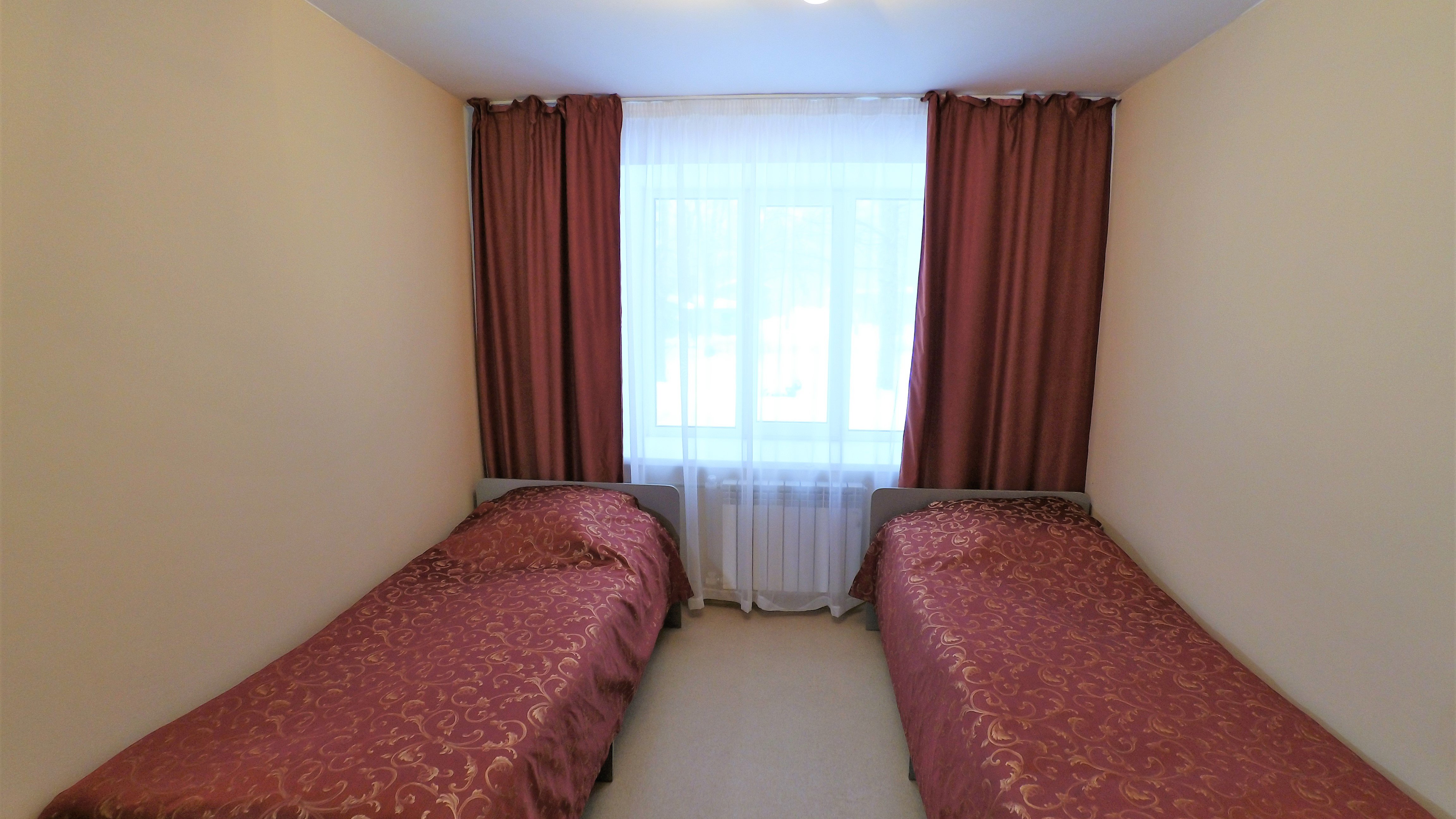 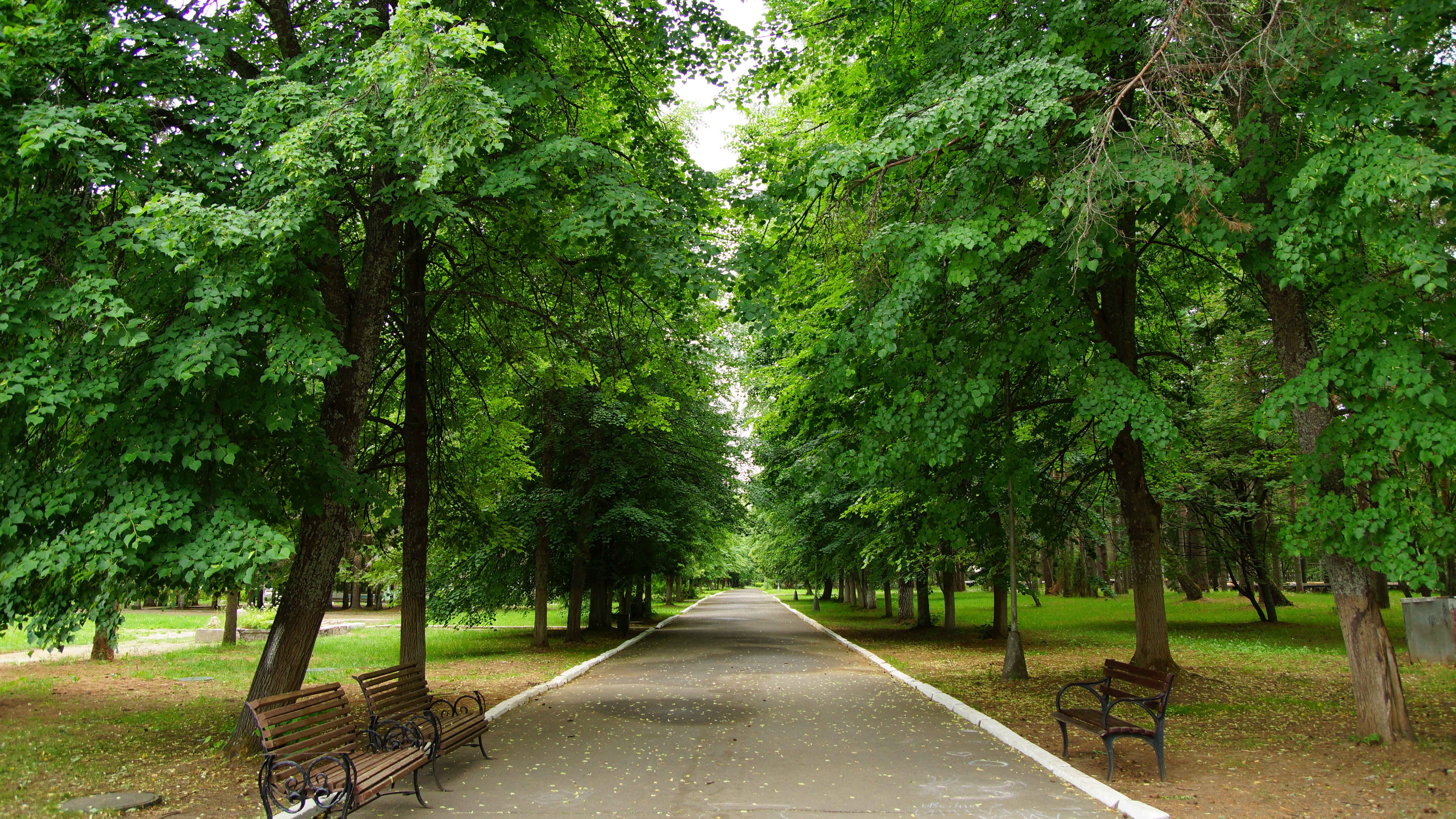 Высоковский Бор, Yaroslavl Oblast, Russia, from 9 to 17 ageDescriptionWhy choose this programInfrastructureSport infrastructureHobbies and clubsWhat else included in the program priceRecommended arrival cityЯрославльSample timetableFor booking please go to www.travelclass.org Course intensity15AccommodationCampusRoom typeQuadrapleBathroom facilitiesSharedMealsBreakfast, Lunch and DinnerExcursions per week1Weekday excursions1Full day excursions1MorningAfternoonEveningDay 1LessonsCreative workshopsDisco “Superstars”Day 2LessonsIntellectual game Counselors concert Day 3LessonsMarathon ideas Disco Day 4LessonsSports games GamesDay 5LessonsThe quest on-site Intellectual game Day 6Sport contest“Dancing without rules”Disco in greenDay 7Issue Quilt - information booth from each studio, from individual interesting flaps with different topicsDay 8LessonsEntertainment program “Stand up”Competition VideosDay 9LessonsEntertainment programDisco Day 10LessonsPlaying on-siteEntertainment program “League of good jokes”Day 11LessonsEntertainment program Dream teamDiscoDay 12LessonsMischievous sportFilm Director's eveningDay 13Sports gamePhoto cross MovieDay 14Sport contestFriendship DayDrama workshop 